Об утверждении Порядка уведомления муниципальным служащим, замещающим должность муниципальной службы в администрации Бесскорбненского сельского поселения Новокубанского района, о невозможности по объективным причинам представить сведения о доходах, об имуществе и обязательствах имущественного характера своих супруги (супруга) и несовершеннолетних детейВ соответствии с Федеральным законом от 25 декабря 2008 года                № 273-ФЗ «О противодействии коррупции», Указами Президента Российской Федерации от 01 июля 2010 года № 821 «О комиссиях по соблюдению требований к служебному поведению федеральных государственных служащих и урегулированию конфликта интересов», от 08 марта 2015 года № 120 «О некоторых вопросах противодействия коррупции», от 22 декабря 2015 года №650 «О порядке сообщения лицами, замещающими отдельные государственные должности Российской Федерации, должности федеральной государственной службы, и иными лицами о возникновении личной заинтересованности при исполнении должностных обязанностей, которая приводит или может привести к конфликту интересов, и о внесении изменений в некоторые акты Президента Российской Федерации», п о с т а н о в л я ю:1. Утвердить Порядок уведомления муниципальным служащим, замещающим должность муниципальной службы в администрации Бесскорбненского сельского поселения Новокубанского района, о невозможности по объективным причинам представить сведения о доходах, об имуществе и обязательствах имущественного характера своих супруги (супруга) и несовершеннолетних детей согласно приложению.2. Главному специалисту администрации Бесскорбненского сельского поселения Новокубанского района (Шнахову) ознакомить заинтересованных муниципальных служащих с настоящим постановлением под роспись.3. Контроль за выполнением настоящего постановления возложить на заместителя главы Бесскорбненского сельского поселения Новокубанского района Ф.Х. Шумафову.4. Настоящее постановление вступает в силу со дня его обнародования.Глава Бесскорбненского сельского поселенияНовокубанского района						      С.А. МайковскийЛИСТ СОГЛАСОВАНИЯпостановления администрации Бесскорбненского сельского поселения Новокубанского района от ____________ 2017 года №______«Об утверждении Порядка уведомления муниципальным служащим, замещающим должность муниципальной службы в администрации Бесскорбненского сельского поселения Новокубанского района, о невозможности по объективным причинам представить сведения о доходах, об имуществе и обязательствах имущественного характера своих супруги (супруга) и несовершеннолетних детей»Проект внесен:Глава Бесскорбненского сельского поселения Новокубанского района					  С.А. Майковский Проект подготовлен:Специалист 1 категории администрации Бесскорбненского сельского поселенияНовокубанского района						      М.А.ЧечеткинаПроект согласован:Главный специалист администрации Бесскорбненского сельского поселенияНовокубанского района						         И.В.ШнаховаПриложение  к постановлению администрации Бесскорбненского сельского поселения Новокубанского района от _____________________№ ____Порядок уведомления  муниципальным служащим, замещающим должность муниципальной службы в администрации Бесскорбненского сельского поселения Новокубанского района, о невозможности по объективным причинам представить сведения о доходах, об имуществе и обязательствах имущественного характера своих супруги (супруга) и несовершеннолетних детей1. Порядок уведомления муниципальным служащим, замещающим должность муниципальной службы в администрации Бесскорбненского сельского поселения Новокубанского района, о невозможности по объективным причинам представить сведения о доходах, об имуществе и обязательствах имущественного характера своих супруги (супруга) и несовершеннолетних детей (далее – Порядок) разработан во исполнение Федерального закона от 25 декабря 2008 года № 273-ФЗ «О противодействии коррупции», Указов Президента Российской Федерации от 01 июля 2010 года № 821 «О комиссиях по соблюдению требований к служебному поведению федеральных государственных служащих и урегулированию конфликта интересов», от 08 марта 2015 года № 120 «О некоторых вопросах противодействия коррупции», от 22 декабря 2015 года № 650 «О порядке сообщения лицами, замещающими отдельные государственные должности Российской Федерации, должности федеральной государственной службы, и иными лицами о возникновении личной заинтересованности при исполнении должностных обязанностей, которая приводит или может привести к конфликту интересов, и о внесении изменений в некоторые акты Президента Российской Федерации» и в соответствии с постановлением администрации Советского сельского поселения Новокубанского района от 12 января 2015 года № 4 «Об утверждении Положения о комиссии по соблюдению требований к служебному поведению муниципальных служащих и урегулированию конфликта интересов».2. Заявление о невозможности по объективным причинам представить сведения о доходах, об имуществе и обязательствах имущественного характера своих супруги (супруга) и несовершеннолетних детей (далее - заявление) подается муниципальным служащим, замещающим должность муниципальной службы, включенную в перечень должностей муниципальной службы органов местного самоуправления Бесскорбненского сельского поселения Новокубанского района, при назначении на которые граждане и при замещении которых муниципальные служащие обязаны предоставлять сведения о своих доходах, об имуществе и обязательствах имущественного характера, а так же сведения о доходах, об имуществе и обязательствах имущественного характера своих супруги (супруга) и несовершеннолетних детей в адрес главы Бесскорбненского сельского поселения Новокубанского района по форме, согласно приложению к настоящему Порядку.3. Заявление регистрируется в администрации Бесскорбненского сельского поселения Новокубанского района в установленном порядке в день его поступления и направляется специалисту администрации Бесскорбненского сельского поселения Новокубанского района в течение двух дней со дня его регистрации.4. Специалист администрации Бесскорбненского сельского поселения Новокубанского района передает заявление в течение двух дней со дня его поступления председателю комиссии по соблюдению требований к служебному поведению муниципальных служащих и урегулированию конфликта интересов (далее - Комиссия).5. Председатель комиссии при поступлении к нему заявления организует его рассмотрение на заседании Комиссии не позднее одного месяца со дня истечения срока, установленного для предоставления сведений о доходах, расходах, об имуществе и обязательствах имущественного характера. Глава Бесскорбненского сельского поселения Новокубанского района  						      С.А. МайковскийПриложение к Порядку Глава Бесскорбненского сельского поселения Новокубанского района  						      С.А. Майковский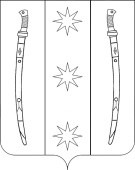 ПОСТАНОВЛЕНИЕПОСТАНОВЛЕНИЕАДМИНИСТРАЦИИ БЕССКОРБНЕНСКОГО СЕЛЬСКОГО ПОСЕЛЕНИЯ НОВОКУБАНСКОГО РАЙОНААДМИНИСТРАЦИИ БЕССКОРБНЕНСКОГО СЕЛЬСКОГО ПОСЕЛЕНИЯ НОВОКУБАНСКОГО РАЙОНАот ____________________г.№ _______ст. Бесскорбнаяст. БесскорбнаяГлаве Бесскорбненского сельского поселения Новокубанского района ________________________________ _____________________________________Главе Бесскорбненского сельского поселения Новокубанского района ________________________________ _____________________________________Главе Бесскорбненского сельского поселения Новокубанского района ________________________________ _____________________________________(Ф.И.О. муниципального служащего)_____________________________________(должность)	(Ф.И.О. муниципального служащего)_____________________________________(должность)	(Ф.И.О. муниципального служащего)_____________________________________(должность)	ЗаявлениеЗаявлениеЗаявлениеЗаявлениеЗаявлениеЗаявлениеЗаявлениеЯ,(Ф.И.О., наименование должности и структурного подразделения)(Ф.И.О., наименование должности и структурного подразделения)(Ф.И.О., наименование должности и структурного подразделения)(Ф.И.О., наименование должности и структурного подразделения)(Ф.И.О., наименование должности и структурного подразделения)(Ф.И.О., наименование должности и структурного подразделения)сообщаю, что не имею возможности представить сведения о доходах, об имуществе и обязательствах имущественного характера своих супруги (супруга), несовершеннолетних детейсообщаю, что не имею возможности представить сведения о доходах, об имуществе и обязательствах имущественного характера своих супруги (супруга), несовершеннолетних детейсообщаю, что не имею возможности представить сведения о доходах, об имуществе и обязательствах имущественного характера своих супруги (супруга), несовершеннолетних детейсообщаю, что не имею возможности представить сведения о доходах, об имуществе и обязательствах имущественного характера своих супруги (супруга), несовершеннолетних детейсообщаю, что не имею возможности представить сведения о доходах, об имуществе и обязательствах имущественного характера своих супруги (супруга), несовершеннолетних детейсообщаю, что не имею возможности представить сведения о доходах, об имуществе и обязательствах имущественного характера своих супруги (супруга), несовершеннолетних детейсообщаю, что не имею возможности представить сведения о доходах, об имуществе и обязательствах имущественного характера своих супруги (супруга), несовершеннолетних детей(Ф.И.О. супруги (супруга), несовершеннолетних детей)(Ф.И.О. супруги (супруга), несовершеннолетних детей)(Ф.И.О. супруги (супруга), несовершеннолетних детей)(Ф.И.О. супруги (супруга), несовершеннолетних детей)(Ф.И.О. супруги (супруга), несовершеннолетних детей)(Ф.И.О. супруги (супруга), несовершеннолетних детей)(Ф.И.О. супруги (супруга), несовершеннолетних детей)по объективным причинам:по объективным причинам:по объективным причинам:по объективным причинам:по объективным причинам:по объективным причинам:по объективным причинам:(указать причину и обоснование ее объективности)(указать причину и обоснование ее объективности)(указать причину и обоснование ее объективности)(указать причину и обоснование ее объективности)(указать причину и обоснование ее объективности)(указать причину и обоснование ее объективности)(указать причину и обоснование ее объективности)(дата)(дата)(подпись)(подпись)(Ф.И.О.)